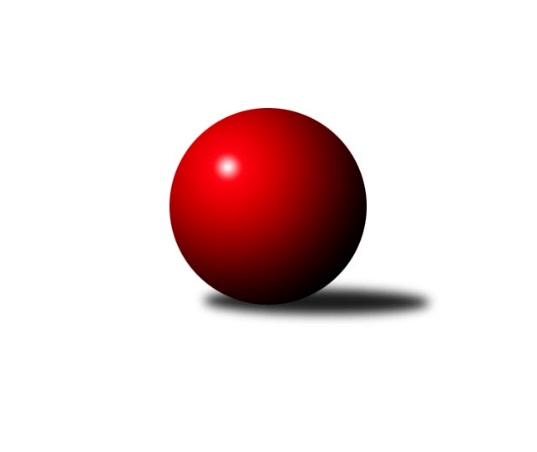 Č.12Ročník 2021/2022	15.1.2022Nejlepšího výkonu v tomto kole: 3192 dosáhlo družstvo: TJ Slavoj Plzeň BPřebor Plzeňského kraje 2021/2022Výsledky 12. kolaSouhrnný přehled výsledků:TJ Sokol Újezd sv. Kříže	- TJ Sokol Pec pod Čerchovem	8:0	2613:2319	21.0:3.0	15.1.TJ Slavoj Plzeň B	- TJ Dobřany B	5:3	3192:3089	14.0:10.0	15.1.SK Škoda VS Plzeň B	- TJ Sokol Díly A	5.5:2.5	3161:2968	16.0:8.0	15.1.TJ Sokol Plzeň V B	- TJ Sokol Plzeň V A	4:4	3064:3049	12.5:11.5	15.1.TJ Sokol Zahořany	- TJ Havlovice B	8:0	2757:2300	22.0:2.0	15.1.Tabulka družstev:	1.	TJ Sokol Zahořany	11	10	1	0	68.0 : 20.0 	162.5 : 101.5 	 2656	21	2.	TJ Slavoj Plzeň B	11	9	1	1	63.5 : 24.5 	167.0 : 97.0 	 2800	19	3.	SK Škoda VS Plzeň B	11	7	2	2	52.5 : 35.5 	142.5 : 121.5 	 2809	16	4.	TJ Sokol Kdyně B	10	7	1	2	48.0 : 32.0 	129.0 : 111.0 	 2702	15	5.	TJ Sokol Plzeň V A	11	6	1	4	49.0 : 39.0 	135.5 : 128.5 	 2665	13	6.	TJ Sokol Újezd sv. Kříže	11	6	0	5	50.0 : 38.0 	142.5 : 121.5 	 2693	12	7.	TJ Dobřany B	11	5	0	6	42.0 : 46.0 	128.5 : 135.5 	 2771	10	8.	TJ Sokol Plzeň V B	11	3	2	6	39.5 : 48.5 	129.5 : 134.5 	 2739	8	9.	TJ Sokol Díly A	11	2	0	9	33.5 : 54.5 	120.0 : 144.0 	 2754	4	10.	TJ Havlovice B	11	1	0	10	20.0 : 68.0 	94.5 : 169.5 	 2416	2	11.	TJ Sokol Pec pod Čerchovem	11	0	0	11	14.0 : 74.0 	88.5 : 175.5 	 2471	0Podrobné výsledky kola:	 TJ Sokol Újezd sv. Kříže	2613	8:0	2319	TJ Sokol Pec pod Čerchovem	Tomáš Kamínek	149 	 62 	 149 	70	430 	 3.5:0.5 	 409 	 141	62 	 144	62	Ivan Böhm	Václav Praštil	166 	 72 	 158 	70	466 	 4:0 	 388 	 142	61 	 150	35	Jan Kapic	Petr Šabek	153 	 71 	 164 	71	459 	 4:0 	 342 	 120	49 	 132	41	Jaroslava Kapicová	Oldřich Jankovský	148 	 51 	 148 	44	391 	 2.5:1.5 	 363 	 126	51 	 141	45	Jiřina Hrušková	Miroslav Pivoňka	157 	 70 	 150 	60	437 	 3:1 	 411 	 144	52 	 138	77	Karolína Janková	Jaroslav Dufek	147 	 54 	 160 	69	430 	 4:0 	 406 	 131	52 	 155	68	Pavel Kalousrozhodčí: Miroslav PivoňkaNejlepší výkon utkání: 466 - Václav Praštil	 TJ Slavoj Plzeň B	3192	5:3	3089	TJ Dobřany B	Michal Drugda	131 	 135 	 126 	111	503 	 2:2 	 511 	 130	116 	 131	134	Otto Sloup	Roman Drugda	131 	 137 	 136 	132	536 	 4:0 	 473 	 126	124 	 105	118	Jiří Jelínek	Kamila Marčíková	127 	 131 	 119 	128	505 	 1:3 	 527 	 140	112 	 144	131	Marek Eisman	Václav Hranáč	123 	 124 	 142 	113	502 	 1:3 	 539 	 159	137 	 110	133	Jakub Solfronk	David Vincze	113 	 163 	 127 	161	564 	 2:2 	 522 	 135	123 	 135	129	Luboš Špís	Jan Pešek	126 	 156 	 149 	151	582 	 4:0 	 517 	 117	135 	 136	129	Jiří Balounrozhodčí: Kamila MarčíkováNejlepší výkon utkání: 582 - Jan Pešek	 SK Škoda VS Plzeň B	3161	5.5:2.5	2968	TJ Sokol Díly A	Ladislav Filek	130 	 128 	 167 	134	559 	 3:1 	 487 	 110	130 	 122	125	Jaroslav Jílek	Ljubica Müllerová	140 	 123 	 143 	136	542 	 4:0 	 468 	 105	120 	 127	116	Jan Dufek	Karel Majner	127 	 127 	 129 	130	513 	 1:3 	 546 	 140	120 	 142	144	Karel Řezníček	Miloslav Kolařík	114 	 125 	 136 	111	486 	 2:2 	 514 	 112	150 	 124	128	Daniel Kočí	Ivana Zíková	120 	 119 	 137 	116	492 	 2:2 	 492 	 127	118 	 120	127	Iveta Kouříková	Lukáš Jaroš	156 	 144 	 137 	132	569 	 4:0 	 461 	 121	89 	 128	123	Jaroslav Pittrrozhodčí: Nejlepší výkon utkání: 569 - Lukáš Jaroš	 TJ Sokol Plzeň V B	3064	4:4	3049	TJ Sokol Plzeň V A	Jiří Punčochář	117 	 126 	 114 	129	486 	 1.5:2.5 	 513 	 124	126 	 139	124	Jiří Šašek	Karel Ganaj	119 	 135 	 106 	128	488 	 2:2 	 500 	 108	120 	 128	144	Martin Karkoš	Dominik Král	140 	 112 	 132 	142	526 	 4:0 	 442 	 109	101 	 104	128	Jindřich Mašek	Patrik Kolář	139 	 109 	 127 	134	509 	 3:1 	 484 	 125	132 	 112	115	Ivan Vladař	Tomáš Palka	129 	 144 	 131 	140	544 	 1:3 	 548 	 133	115 	 141	159	Jiří Tauber	Pavel Troch	120 	 135 	 147 	109	511 	 1:3 	 562 	 149	138 	 137	138	Jaroslav Pejsarrozhodčí: Tomáš PalkaNejlepší výkon utkání: 562 - Jaroslav Pejsar	 TJ Sokol Zahořany	2757	8:0	2300	TJ Havlovice B	Jaroslav Kutil	161 	 69 	 176 	62	468 	 4:0 	 392 	 125	62 	 145	60	Miroslav Špoták	Petra Vařechová	140 	 71 	 143 	77	431 	 3.5:0.5 	 369 	 126	71 	 127	45	Martin Šubrt	Radek Kutil	152 	 67 	 147 	88	454 	 3:1 	 384 	 143	42 	 156	43	Jiří Pivoňka ml.	Tomáš Benda	156 	 79 	 150 	76	461 	 4:0 	 384 	 142	54 	 126	62	Štěpánka Peštová	Jiří Zenefels	170 	 63 	 166 	72	471 	 3.5:0.5 	 401 	 144	44 	 141	72	Gabriela Bartoňová	Jiří Benda ml.	155 	 80 	 149 	88	472 	 4:0 	 370 	 135	58 	 128	49	Jiří Pivoňka st.rozhodčí: Jiří ZenefelsNejlepší výkon utkání: 472 - Jiří Benda ml.Pořadí jednotlivců:	jméno hráče	družstvo	celkem	plné	dorážka	chyby	poměr kuž.	Maximum	1.	Jiří Tauber 	TJ Sokol Plzeň V A	549.35	363.4	185.9	7.5	4/4	(570)	2.	Jaroslav Pejsar 	TJ Sokol Plzeň V A	546.11	358.9	187.2	4.3	4/4	(581)	3.	Radek Kutil 	TJ Sokol Zahořany	537.57	369.0	168.6	5.9	6/6	(570)	4.	Lukáš Jaroš 	SK Škoda VS Plzeň B	530.17	364.6	165.5	9.8	8/8	(569)	5.	Jiří Benda  ml.	TJ Sokol Zahořany	528.76	355.3	173.5	5.9	5/6	(590.4)	6.	Ljubica Müllerová 	SK Škoda VS Plzeň B	527.94	362.4	165.6	5.0	8/8	(560.4)	7.	Jaroslav Löffelmann 	TJ Sokol Kdyně B	526.12	363.6	162.5	7.7	4/6	(566)	8.	Miroslav Pivoňka 	TJ Sokol Újezd sv. Kříže	525.24	354.7	170.5	6.6	5/5	(554.4)	9.	Tomáš Palka 	TJ Sokol Plzeň V B	524.77	356.0	168.8	5.6	5/6	(553)	10.	Pavel Troch 	TJ Sokol Plzeň V B	523.09	362.9	160.2	8.3	6/6	(565.2)	11.	Jiří Zenefels 	TJ Sokol Zahořany	520.92	366.5	154.4	5.8	5/6	(565.2)	12.	Jakub Kovářík 	TJ Slavoj Plzeň B	520.39	354.0	166.4	8.2	5/6	(554)	13.	Jan Pešek 	TJ Slavoj Plzeň B	520.18	354.6	165.6	8.0	6/6	(585)	14.	Luboš Špís 	TJ Dobřany B	518.70	354.0	164.7	7.2	6/6	(561)	15.	Jakub Solfronk 	TJ Dobřany B	518.40	345.0	173.4	5.3	6/6	(539)	16.	David Grössl 	TJ Sokol Zahořany	517.59	355.1	162.5	9.0	6/6	(577.2)	17.	Tomáš Benda 	TJ Sokol Zahořany	516.13	357.7	158.5	7.1	6/6	(589.2)	18.	Ladislav Filek 	SK Škoda VS Plzeň B	516.01	354.9	161.2	8.8	7/8	(563)	19.	Jiří Jílek 	TJ Sokol Díly A	515.45	351.6	163.9	6.9	5/7	(561.6)	20.	Dominik Král 	TJ Sokol Plzeň V B	515.13	341.2	173.9	6.0	6/6	(584.4)	21.	Roman Drugda 	TJ Slavoj Plzeň B	513.60	352.8	160.8	6.6	6/6	(564)	22.	Marek Eisman 	TJ Dobřany B	513.04	357.4	155.7	6.1	5/6	(537.6)	23.	František Bürger 	TJ Slavoj Plzeň B	512.15	357.0	155.2	7.5	4/6	(559)	24.	Jiří Götz 	TJ Sokol Kdyně B	512.14	354.9	157.3	7.3	5/6	(563)	25.	Michal Müller 	SK Škoda VS Plzeň B	511.70	347.7	164.0	6.0	8/8	(533)	26.	Jiří Dohnal 	TJ Sokol Kdyně B	510.65	346.7	164.0	7.7	6/6	(548)	27.	Kamila Marčíková 	TJ Slavoj Plzeň B	509.67	345.6	164.1	7.0	5/6	(531)	28.	Jana Pytlíková 	TJ Sokol Kdyně B	509.08	356.1	153.0	8.7	6/6	(565)	29.	Václav Praštil 	TJ Sokol Újezd sv. Kříže	506.68	349.2	157.5	8.6	5/5	(571)	30.	Jiří Baloun 	TJ Dobřany B	506.60	348.5	158.1	8.9	6/6	(528)	31.	Jan Lommer 	TJ Sokol Kdyně B	504.68	348.7	156.0	8.3	6/6	(560)	32.	Ivana Zíková 	SK Škoda VS Plzeň B	502.94	345.2	157.8	7.0	8/8	(550.8)	33.	Václav Hranáč 	TJ Slavoj Plzeň B	498.00	339.9	158.1	7.3	5/6	(522)	34.	Miroslav Lukáš 	TJ Havlovice B	496.65	343.8	152.9	9.3	4/6	(546)	35.	Ivan Vladař 	TJ Sokol Plzeň V A	496.09	358.1	138.0	12.3	4/4	(549.6)	36.	Martin Šubrt 	TJ Havlovice B	494.22	340.6	153.6	9.7	5/6	(543.6)	37.	Daniel Kočí 	TJ Sokol Díly A	493.92	346.4	147.5	13.5	5/7	(518)	38.	Jiří Šašek 	TJ Sokol Plzeň V A	493.24	349.0	144.3	13.5	4/4	(555)	39.	Jaroslav Dufek 	TJ Sokol Újezd sv. Kříže	493.18	345.4	147.8	8.7	5/5	(543.6)	40.	Karel Řezníček 	TJ Sokol Díly A	492.81	339.5	153.3	11.5	7/7	(574.8)	41.	Václav Kuželík 	TJ Sokol Kdyně B	489.83	342.8	147.0	9.3	6/6	(536)	42.	Martin Karkoš 	TJ Sokol Plzeň V A	489.32	352.1	137.3	13.1	4/4	(580)	43.	Oldřich Jankovský 	TJ Sokol Újezd sv. Kříže	488.56	335.6	153.0	10.1	5/5	(532)	44.	Jaroslav Jílek 	TJ Sokol Díly A	487.78	340.3	147.5	11.4	6/7	(523.2)	45.	Ivan Böhm 	TJ Sokol Pec pod Čerchovem	487.43	342.2	145.2	11.0	6/6	(523.2)	46.	Otto Sloup 	TJ Dobřany B	485.57	342.3	143.2	13.3	6/6	(568.8)	47.	Jiří Punčochář 	TJ Sokol Plzeň V B	483.70	344.9	138.8	13.5	6/6	(551)	48.	Jan Dufek 	TJ Sokol Díly A	482.86	344.2	138.6	11.6	7/7	(539)	49.	Jan Kapic 	TJ Sokol Pec pod Čerchovem	473.00	338.5	134.5	11.5	5/6	(490)	50.	Gabriela Bartoňová 	TJ Havlovice B	471.80	332.7	139.1	13.7	6/6	(493.2)	51.	Lenka Psutková 	TJ Sokol Pec pod Čerchovem	470.05	327.1	143.0	11.6	5/6	(510)	52.	Petr Špaček 	TJ Sokol Pec pod Čerchovem	467.38	329.2	138.2	13.3	4/6	(499.2)	53.	Pavel Kalous 	TJ Sokol Pec pod Čerchovem	466.80	325.3	141.6	8.5	4/6	(487.2)	54.	Jaroslav Knap 	TJ Sokol Plzeň V B	464.13	333.0	131.1	14.5	4/6	(504)	55.	Karel Ganaj 	TJ Sokol Plzeň V B	462.13	344.6	117.5	18.3	6/6	(527)	56.	Jiří Pivoňka  ml.	TJ Havlovice B	461.24	344.2	117.1	18.0	5/6	(505.2)	57.	Tomáš Kamínek 	TJ Sokol Újezd sv. Kříže	460.96	325.4	135.5	15.3	5/5	(530.4)	58.	Karolína Janková 	TJ Sokol Pec pod Čerchovem	460.80	330.2	130.6	13.3	4/6	(493.2)	59.	Jiří Pivoňka  st.	TJ Havlovice B	460.65	331.6	129.0	12.7	5/6	(506.4)	60.	Štěpánka Peštová 	TJ Havlovice B	447.36	322.7	124.7	14.7	5/6	(507.6)	61.	Jiřina Hrušková 	TJ Sokol Pec pod Čerchovem	446.16	320.4	125.8	17.2	4/6	(470.4)	62.	Jaroslava Kapicová 	TJ Sokol Pec pod Čerchovem	401.65	298.6	103.1	18.7	4/6	(436)		Jiří Vícha 	TJ Sokol Plzeň V A	581.13	374.2	206.9	1.7	2/4	(617)		Pavel Kučera 	TJ Sokol Plzeň V A	552.00	364.0	188.0	4.0	1/4	(552)		Anna Löffelmannová 	TJ Sokol Kdyně B	546.50	371.9	174.7	2.2	2/6	(551)		David Vincze 	TJ Slavoj Plzeň B	527.47	365.8	161.7	6.8	3/6	(564)		Zdeněk Housar 	TJ Sokol Pec pod Čerchovem	525.60	352.8	172.8	4.8	1/6	(525.6)		Petr Šabek 	TJ Sokol Újezd sv. Kříže	524.97	356.1	168.9	12.2	3/5	(558)		Lucie Trochová 	TJ Sokol Plzeň V B	522.35	356.2	166.2	5.7	2/6	(533)		Jan Valdman 	TJ Sokol Plzeň V A	511.50	362.0	149.5	8.5	2/4	(523)		Dana Kapicová 	TJ Sokol Díly A	511.15	369.1	142.1	9.1	2/7	(519.6)		Milan Gleissner 	TJ Dobřany B	508.80	351.6	157.2	9.6	1/6	(508.8)		Lukáš Pittr 	TJ Sokol Díly A	508.35	346.2	162.2	8.9	4/7	(520)		Pavel Klik 	TJ Sokol Plzeň V A	507.00	366.5	140.5	11.5	1/4	(524)		Martin Krištof 	TJ Dobřany B	506.20	349.7	156.5	5.7	3/6	(523.2)		Marta Kořanová 	TJ Sokol Kdyně B	504.00	347.0	157.0	8.0	1/6	(516)		Jan Ebelender 	TJ Dobřany B	504.00	355.2	148.8	13.2	1/6	(504)		Michal Drugda 	TJ Slavoj Plzeň B	503.00	337.0	166.0	10.0	1/6	(503)		Jaromír Byrtus 	TJ Sokol Díly A	502.55	344.8	157.8	8.5	4/7	(541.2)		Karel Uxa 	SK Škoda VS Plzeň B	499.27	355.7	143.6	7.8	3/8	(515)		Josef Nedoma 	TJ Havlovice B	499.00	357.4	141.6	9.8	3/6	(542.4)		Karel Konvář 	TJ Sokol Plzeň V B	495.00	347.0	148.0	12.5	1/6	(515)		Petra Vařechová 	TJ Sokol Zahořany	494.50	335.6	158.9	8.5	3/6	(544.8)		Miloslav Kolařík 	SK Škoda VS Plzeň B	493.62	348.7	144.9	11.0	3/8	(511.2)		Jana Kotroušová 	TJ Slavoj Plzeň B	492.77	335.1	157.6	9.6	3/6	(538)		Jiří Jelínek 	TJ Dobřany B	490.90	348.3	142.6	13.6	2/6	(508.8)		Jan Kučera 	TJ Dobřany B	490.87	344.9	145.9	12.3	3/6	(497)		Patrik Kolář 	TJ Sokol Plzeň V B	490.40	344.1	146.3	13.2	2/6	(509)		Iveta Kouříková 	TJ Sokol Díly A	489.60	339.5	150.1	7.4	2/7	(492)		Jaroslav Kutil 	TJ Sokol Zahořany	488.67	342.1	146.5	8.9	3/6	(561.6)		Jaroslava Löffelmannová 	TJ Sokol Kdyně B	487.00	324.5	162.5	8.2	2/6	(506)		Petr Ziegler 	TJ Havlovice B	486.60	335.5	151.1	9.1	3/6	(501)		Antonín Kühn 	TJ Sokol Újezd sv. Kříže	486.00	342.0	144.0	8.4	1/5	(486)		Filip Housar 	TJ Sokol Pec pod Čerchovem	484.00	346.0	138.0	15.0	1/6	(484)		Věra Horvátová 	TJ Sokol Újezd sv. Kříže	483.30	325.2	158.1	7.4	2/5	(519)		Karel Majner 	SK Škoda VS Plzeň B	483.00	327.5	155.5	7.5	1/8	(513)		Hana Vosková 	TJ Slavoj Plzeň B	471.25	329.3	142.0	13.3	2/6	(492)		Jiří Havlovic 	TJ Sokol Zahořany	469.20	332.4	136.8	8.4	2/6	(489.6)		Karel Jindra 	SK Škoda VS Plzeň B	463.90	321.4	142.5	7.7	2/8	(472.8)		Jaroslav Pittr 	TJ Sokol Díly A	461.00	332.0	129.0	16.0	1/7	(461)		Václav Šesták 	TJ Dobřany B	458.00	341.0	117.0	18.3	2/6	(502.8)		Ivana Lukášová 	TJ Havlovice B	454.80	328.8	126.0	9.6	1/6	(454.8)		Martin Kuneš 	TJ Sokol Díly A	454.80	339.6	115.2	12.0	1/7	(454.8)		Miroslav Špoták 	TJ Havlovice B	449.40	325.8	123.6	16.8	2/6	(470.4)		Milan Novák 	SK Škoda VS Plzeň B	449.20	332.1	117.1	18.7	2/8	(476)		Jitka Kutilová 	TJ Sokol Zahořany	448.80	343.2	105.6	28.8	1/6	(448.8)		Jindřich Mašek 	TJ Sokol Plzeň V A	443.08	322.5	120.6	16.9	2/4	(522)		Tereza Housarová 	TJ Sokol Pec pod Čerchovem	440.90	314.7	126.2	12.9	2/6	(476.4)		Tereza Krumlová 	TJ Sokol Kdyně B	424.80	320.4	104.4	12.0	1/6	(424.8)		Jan Pivoňka 	TJ Sokol Pec pod Čerchovem	417.00	310.2	106.8	19.8	1/6	(434.4)		Karel Mašek 	TJ Slavoj Plzeň B	399.00	286.0	113.0	17.0	1/6	(399)		Jiří Karlík 	TJ Sokol Plzeň V A	362.40	277.2	85.2	28.8	1/4	(362.4)		Václav Schiebert 	TJ Havlovice B	348.60	265.8	82.8	31.2	2/6	(375.6)Sportovně technické informace:Starty náhradníků:registrační číslo	jméno a příjmení 	datum startu 	družstvo	číslo startu18145	Patrik Kolář	15.01.2022	TJ Sokol Plzeň V B	1x22226	Miloslav Kolařík	15.01.2022	SK Škoda VS Plzeň B	1x19619	Karel Majner	15.01.2022	SK Škoda VS Plzeň B	1x25067	Jiří Jelínek	15.01.2022	TJ Dobřany B	1x10564	Iveta Kouříková	15.01.2022	TJ Sokol Díly A	1x25079	Daniel Kočí	15.01.2022	TJ Sokol Díly A	1x
Hráči dopsaní na soupisku:registrační číslo	jméno a příjmení 	datum startu 	družstvo	20304	Jakub Solfronk	15.01.2022	TJ Dobřany B	Program dalšího kola:13. kolo22.1.2022	so	9:00	TJ Dobřany B - TJ Sokol Plzeň V A	22.1.2022	so	9:00	TJ Sokol Pec pod Čerchovem - TJ Sokol Díly A				-- volný los -- - TJ Sokol Plzeň V B	22.1.2022	so	14:00	TJ Sokol Kdyně B - TJ Sokol Újezd sv. Kříže	22.1.2022	so	14:00	SK Škoda VS Plzeň B - TJ Havlovice B	22.1.2022	so	14:00	TJ Sokol Zahořany - TJ Slavoj Plzeň B	Nejlepší šestka kola - absolutněNejlepší šestka kola - absolutněNejlepší šestka kola - absolutněNejlepší šestka kola - absolutněNejlepší šestka kola - dle průměru kuželenNejlepší šestka kola - dle průměru kuželenNejlepší šestka kola - dle průměru kuželenNejlepší šestka kola - dle průměru kuželenNejlepší šestka kola - dle průměru kuželenPočetJménoNázev týmuVýkonPočetJménoNázev týmuPrůměr (%)Výkon2xJan PešekSj. Plzeň B5824xLukáš JarošŠk. Plzeň B114.625695xLukáš JarošŠk. Plzeň B5692xJan PešekSj. Plzeň B114.115826xJiří Benda ml.Zahořany566.4*2xLadislav FilekŠk. Plzeň B112.615591xJiří ZenefelsZahořany565.2*3xVáclav PraštilTJ Sokol Újezd 112.494661xDavid VinczeSj. Plzeň B5642xPetr ŠabekTJ Sokol Újezd 110.84597xJaroslav PejsarPlzeň V5621xDavid VinczeSj. Plzeň B110.58564